
                               7 дахь  удаагийн “Хятадын Олон Улсын Импортын Экспо”-д 
                                                             оролцогч ААН-ийн бүртгэлийн хуудас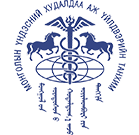                                          Хугацаа: 2024 оны 11 сарын 5-10-ны өдрүүдэд
Компанийн захирлын гарын үсэг:                                      
                    /тамга/ 
                                                                                                                      Он.......сар........өдөр1.Байгууллагын мэдээлэл1.Байгууллагын мэдээлэл1.Байгууллагын мэдээлэлБайгууллагын нэр, регистрийн дугаарТанхимын гишүүн эсэх / ангилалҮйл ажиллагааны чиглэлҮзэсгэлэнд оролцох бүтээгдэхүүний төрөлБайгууллагын албан ёсны хаяг, утас /дэлгэрэнгүй/Байгууллагын вэбсайт эсвэл Page БНХАУ-руу Экспорт хийдэг эсэх ?Экспод оролцож буй зорилгоЗахиалга өгөх талбайн хэмжээ9м2 стандарт талбай 9м2 стандарт талбай Стэнд дээр хэвлэгдэх компанийн хаягжилт /англиар бөглөнө үү/2.Экспод байгууллагаа төлөөлөн оролцогчийн мэдээлэл2.Экспод байгууллагаа төлөөлөн оролцогчийн мэдээлэл2.Экспод байгууллагаа төлөөлөн оролцогчийн мэдээлэлОролцогч 1Оролцогч 2Овог нэрАлбан тушаалРегистрийн дугаарХүйсГадаад пасспортын дугаар 
/олгосон болон дуусах хугацааг бичих/Утасны дугаар /Viber
 We chatИ-мэйл